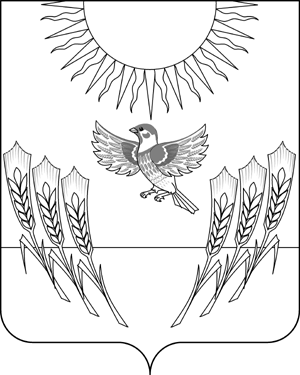 СОВЕТ НАРОДНЫХ ДЕПУТАТОВВоробьевского муниципального района ВОРОНЕЖСКОЙ ОБЛАСТИР Е Ш Е Н И Еот 18.06.2015 г.  №  23	    	            с. ВоробьевкаО внесении изменений в Решение Совета народных депутатов Воробьевского муниципального района от 29.11.2011 г. № 38 «Об утверждении программы комплексного социально-экономического развития Воробьевского муниципального района Воронежской области на 2012-2016 годы»В целях создания условий для проведения реформы местного самоуправления на территории Воробьевского муниципального района, внедрения механизмов управления муниципальным образованиям, основанных на программно-целевых методах, и в соответствии с Федеральным законом от 06.10.2003 г. № 131-ФЗ «Об общих принципах организации местного самоуправления в Российской Федерации», Приказом департамента по развитию муниципальных образований Воронежской области от 06.05.2011 г. № 40 «Об утверждении методических рекомендаций по разработке программ комплексного социально-экономического развития муниципальных образований (муниципальных районов и городских округов) Воронежской области» Совет народных депутатов, Р Е Ш И Л :	1. Внести в Приложение к решению Совета народных депутатов Воробьевского муниципального района от 29.11.2011 г. № 38 «Об утверждении программы комплексного социально-экономического развития Воробьевского муниципального района Воронежской области на 2012-2016 годы» следующие изменения:1.1. Подраздел «Объемы и источники финансирования Программы» Раздела 1. Паспорта программы изложить в следующей редакции:«1.2. В Таблицу 4.1 «Программные мероприятия» согласно приложению № 1 к настоящему решению:1.3. Таблицу 5.1. изложить в следующей редакции:«Таблица 5.1 - Структура финансирования программы.1.4. В Раздел 8 «Муниципальные программы, реализуемые на территории  Воробьевского муниципального района» согласно приложению № 2 к настоящему решению.2. Опубликовать данное решение в муниципальном средстве массовой информации «Воробьевский муниципальный вестник».3. Настоящее Решение вступает в силу со дня его официального опубликования.Глава Воробьёвскогомуниципального района                 				В.А. ЛасуковПриложение №1к решению совета народных депутатовот 18.06.2015 г. №  23  Изменения в таблице 4.1. – Программные мероприятия:1. Раздел 1. «Коммерческая часть (инвестиционные проекты)» изложить в следующей редакции:«2. Строку:«.»заменить строкой:«.»Приложение №2к решению совета народных депутатовот 18.06.2015 г. №  23   Изменения в раздел 8 «Муниципальные программы, реализуемые на территории  Воробьевского муниципального района»1. Строку:«.»заметить строкой:«2. Строку:«.»заменить строкой:3. Строку:- заменить строкой:Объемы и источники финансирования Программы, всего, тыс. руб. 1869110,38в том числе:- федеральный бюджет16828,65- областной бюджет712612,25- местный бюджет66198,1- другие внебюджетные источники1073471,38Источники и направления расходовВсего, тыс. руб.2014 год2015 год2016 годФедеральный бюджет (на условиях софинансирования)16828,6510055,83583,033189,82Областной бюджет (на условиях софинансирования)712612,2561931,64231471,02419209,59Местный бюджет66198,136461,4113897,9315838,76Внебюджетные средства (в том числе средства граждан)1073471,38306875,84322645,55443949,99Всего1869110,38415324,68571597,54882188,161. Коммерческая часть (инвестиционные проекты)1. Коммерческая часть (инвестиционные проекты)1. Коммерческая часть (инвестиционные проекты)1. Коммерческая часть (инвестиционные проекты)1. Коммерческая часть (инвестиционные проекты)1. Коммерческая часть (инвестиционные проекты)1. Коммерческая часть (инвестиционные проекты)1. Коммерческая часть (инвестиционные проекты)1. Коммерческая часть (инвестиционные проекты)1. Коммерческая часть (инвестиционные проекты)1. Коммерческая часть (инвестиционные проекты)1. Коммерческая часть (инвестиционные проекты)1. Коммерческая часть (инвестиционные проекты)1.1.Сельское хозяйствоОбщий срокСельское хозяйство (МП "Развитие сельского хозяйства, производства пищевых продуктов и инфраструктуры агропродовольственного рынка")976910,000,003251,000,000,00973659,001.1.Сельское хозяйство2014Сельское хозяйство (МП "Развитие сельского хозяйства, производства пищевых продуктов и инфраструктуры агропродовольственного рынка")276878,000,003251,000,000,00273627,001.1.Сельское хозяйство2015Сельское хозяйство (МП "Развитие сельского хозяйства, производства пищевых продуктов и инфраструктуры агропродовольственного рынка")287765,000,000,000,000,00287765,001.1.Сельское хозяйство2016Сельское хозяйство (МП "Развитие сельского хозяйства, производства пищевых продуктов и инфраструктуры агропродовольственного рынка")412267,000,000,000,000,00412267,001.1.1.Укрепление материально-технической базы сельскохозяйственных производителей районаОбщий срокС/х товаропроизводители, отдел по развитию сельских территорий (Мозговой А.Н.)МП "Развитие сельского хозяйства, производства пищевых продуктов и инфраструктуры агропродовольственного рынка"489686,00489686,00Объем инвестиций в основной капиталУвеличение объемов с/х продукции, повышение производительности труда, создание новых рабочих мест1.1.1.Укрепление материально-технической базы сельскохозяйственных производителей района2014С/х товаропроизводители, отдел по развитию сельских территорий (Мозговой А.Н.)МП "Развитие сельского хозяйства, производства пищевых продуктов и инфраструктуры агропродовольственного рынка"155139,00155139,00Объем инвестиций в основной капиталУвеличение объемов с/х продукции, повышение производительности труда, создание новых рабочих мест1.1.1.Укрепление материально-технической базы сельскохозяйственных производителей района2015С/х товаропроизводители, отдел по развитию сельских территорий (Мозговой А.Н.)МП "Развитие сельского хозяйства, производства пищевых продуктов и инфраструктуры агропродовольственного рынка"164280,00164280,00Объем инвестиций в основной капиталУвеличение объемов с/х продукции, повышение производительности труда, создание новых рабочих мест1.1.1.Укрепление материально-технической базы сельскохозяйственных производителей района2016С/х товаропроизводители, отдел по развитию сельских территорий (Мозговой А.Н.)МП "Развитие сельского хозяйства, производства пищевых продуктов и инфраструктуры агропродовольственного рынка"170267,00170267,00Объем инвестиций в основной капиталУвеличение объемов с/х продукции, повышение производительности труда, создание новых рабочих мест1.1.2.Развитие животноводства в Воробьевском районеОбщий срокС/х товаропроизводители, отдел по развитию сельских территорий (Мозговой А.Н.)МП "Развитие сельского хозяйства, производства пищевых продуктов и инфраструктуры агропродовольственного рынка"67851,003251,0064600,00Объем инвестиций в основной капиталУвеличение объемов с/х продукции, повышение производительности труда, создание новых рабочих мест1.1.2.Развитие животноводства в Воробьевском районе2014С/х товаропроизводители, отдел по развитию сельских территорий (Мозговой А.Н.)МП "Развитие сельского хозяйства, производства пищевых продуктов и инфраструктуры агропродовольственного рынка"24366,003251,0021115,00Объем инвестиций в основной капиталУвеличение объемов с/х продукции, повышение производительности труда, создание новых рабочих мест1.1.2.Развитие животноводства в Воробьевском районе2015С/х товаропроизводители, отдел по развитию сельских территорий (Мозговой А.Н.)МП "Развитие сельского хозяйства, производства пищевых продуктов и инфраструктуры агропродовольственного рынка"21485,0021485,00Объем инвестиций в основной капиталУвеличение объемов с/х продукции, повышение производительности труда, создание новых рабочих мест1.1.2.Развитие животноводства в Воробьевском районе2016С/х товаропроизводители, отдел по развитию сельских территорий (Мозговой А.Н.)МП "Развитие сельского хозяйства, производства пищевых продуктов и инфраструктуры агропродовольственного рынка"22000,0022000,00Объем инвестиций в основной капиталУвеличение объемов с/х продукции, повышение производительности труда, создание новых рабочих мест1.1.3.Строительство и реконструкция производственных мощностейОбщий срокС/х товаропроизводители, отдел по развитию сельских территорий (Мозговой А.Н.)МП "Развитие сельского хозяйства, производства пищевых продуктов и инфраструктуры агропродовольственного рынка"317373,00317373,00Объем инвестиций в основной капиталУвеличение объемов с/х продукции, повышение производительности труда, создание новых рабочих мест1.1.3.Строительство и реконструкция производственных мощностей2014С/х товаропроизводители, отдел по развитию сельских территорий (Мозговой А.Н.)МП "Развитие сельского хозяйства, производства пищевых продуктов и инфраструктуры агропродовольственного рынка"97373,0097373,00Объем инвестиций в основной капиталУвеличение объемов с/х продукции, повышение производительности труда, создание новых рабочих мест1.1.3.Строительство и реконструкция производственных мощностей2015С/х товаропроизводители, отдел по развитию сельских территорий (Мозговой А.Н.)МП "Развитие сельского хозяйства, производства пищевых продуктов и инфраструктуры агропродовольственного рынка"100000,00100000,00Объем инвестиций в основной капиталУвеличение объемов с/х продукции, повышение производительности труда, создание новых рабочих мест1.1.3.Строительство и реконструкция производственных мощностей2016С/х товаропроизводители, отдел по развитию сельских территорий (Мозговой А.Н.)МП "Развитие сельского хозяйства, производства пищевых продуктов и инфраструктуры агропродовольственного рынка"120000,00120000,00Объем инвестиций в основной капиталУвеличение объемов с/х продукции, повышение производительности труда, создание новых рабочих мест1.1.4.Развитие материально-технической базы и реконструкция производственных животноводческих мощностей на базе приватизируемого ФГУП "Воробьевское"Общий срокС/х товаропроизводители, отдел по развитию сельских территорий, администрация Солонецкого сельского поселенияМП "Развитие сельского хозяйства, производства пищевых продуктов и инфраструктуры агропродовольственного рынка"102000,00102000,00Объем инвестиций в основной капиталУвеличение объемов с/х продукции, повышение производительности труда, создание новых рабочих мест1.1.4.Развитие материально-технической базы и реконструкция производственных животноводческих мощностей на базе приватизируемого ФГУП "Воробьевское"2015С/х товаропроизводители, отдел по развитию сельских территорий, администрация Солонецкого сельского поселенияМП "Развитие сельского хозяйства, производства пищевых продуктов и инфраструктуры агропродовольственного рынка"2000,002000,00Объем инвестиций в основной капиталУвеличение объемов с/х продукции, повышение производительности труда, создание новых рабочих мест1.1.4.Развитие материально-технической базы и реконструкция производственных животноводческих мощностей на базе приватизируемого ФГУП "Воробьевское"2016С/х товаропроизводители, отдел по развитию сельских территорий, администрация Солонецкого сельского поселенияМП "Развитие сельского хозяйства, производства пищевых продуктов и инфраструктуры агропродовольственного рынка"100000,00100000,00Объем инвестиций в основной капиталУвеличение объемов с/х продукции, повышение производительности труда, создание новых рабочих мест1.2Предпринимательство Общий срокМП "Экономическое развитие и инновационная экономика"18910,002680,00670,00187,000,0015373,001.2Предпринимательство 2014МП "Экономическое развитие и инновационная экономика"4992,00648,00162,0060,000,004122,001.2Предпринимательство 2015МП "Экономическое развитие и инновационная экономика"6426,00992,00248,0062,000,005124,001.2Предпринимательство 2016МП "Экономическое развитие и инновационная экономика"7492,001040,00260,0065,000,006127,001.2.1.Строительство и реконструкция торговых объектов Воробьевского муниципального района Общий срокСубъекты малого и среднего предпринимательстваМП "Экономическое развитие и инновационная экономика"15000,0015000,00Объем инвестиций в основной капиталУлучшение торгового обслуживания населения, увеличение товарооборота1.2.1.Строительство и реконструкция торговых объектов Воробьевского муниципального района 2014Субъекты малого и среднего предпринимательстваМП "Экономическое развитие и инновационная экономика"4000,004000,00Объем инвестиций в основной капиталУлучшение торгового обслуживания населения, увеличение товарооборота1.2.1.Строительство и реконструкция торговых объектов Воробьевского муниципального района 2015Субъекты малого и среднего предпринимательстваМП "Экономическое развитие и инновационная экономика"5000,005000,00Объем инвестиций в основной капиталУлучшение торгового обслуживания населения, увеличение товарооборота1.2.1.Строительство и реконструкция торговых объектов Воробьевского муниципального района 2016Субъекты малого и среднего предпринимательстваМП "Экономическое развитие и инновационная экономика"6000,006000,00Объем инвестиций в основной капиталУлучшение торгового обслуживания населения, увеличение товарооборота1.2.2.Предоставление субсидий (грантов) на открытие собственного делаОбщий срокСубъекты малого и среднего предпринимательстваМП "Экономическое развитие и инновационная экономика"3910,002680,00670,00187,000,00373,00Увеличение числа предпринимателейУвеличение ЕНВД, создание новых рабочих мест, увеличение числа оказываемых бытовых услуг и повышение их качества1.2.2.Предоставление субсидий (грантов) на открытие собственного дела2014Субъекты малого и среднего предпринимательстваМП "Экономическое развитие и инновационная экономика"992,00648,00162,0060,00122,00Увеличение числа предпринимателейУвеличение ЕНВД, создание новых рабочих мест, увеличение числа оказываемых бытовых услуг и повышение их качества1.2.2.Предоставление субсидий (грантов) на открытие собственного дела2015Субъекты малого и среднего предпринимательстваМП "Экономическое развитие и инновационная экономика"1426,00992,00248,0062,00124,00Увеличение числа предпринимателейУвеличение ЕНВД, создание новых рабочих мест, увеличение числа оказываемых бытовых услуг и повышение их качества1.2.2.Предоставление субсидий (грантов) на открытие собственного дела2016Субъекты малого и среднего предпринимательстваМП "Экономическое развитие и инновационная экономика"1492,001040,00260,0065,00127,00Увеличение числа предпринимателейУвеличение ЕНВД, создание новых рабочих мест, увеличение числа оказываемых бытовых услуг и повышение их качества1.3.Модернизация энергетического и газового хозяйства района, систем информационной связиОбщий срокНепрограммное мероприятие38297,000,000,000,000,0038297,001.3.Модернизация энергетического и газового хозяйства района, систем информационной связи2014Непрограммное мероприятие11680,000,000,000,000,0011680,001.3.Модернизация энергетического и газового хозяйства района, систем информационной связи2015Непрограммное мероприятие12752,000,000,000,000,0012752,001.3.Модернизация энергетического и газового хозяйства района, систем информационной связи2016Непрограммное мероприятие13865,000,000,000,000,0013865,001.3.1.Развитие газификации и электрификации районаОбщий срокОтдел по строительству, архитектуре, транспорту и ЖКХ , сельские поселения (Гриднев Д.Н.) МП "Развитие коммунальной инфраструктуры сельского поселения" 5297,005297,00Увеличение числа газифицированных домовладенийМодернизация газового и  энергетического хозяйства, повышение качества предоставляемых услуг ЖКХ1.3.1.Развитие газификации и электрификации района2014Отдел по строительству, архитектуре, транспорту и ЖКХ , сельские поселения (Гриднев Д.Н.) МП "Развитие коммунальной инфраструктуры сельского поселения" 1680,001680,00Увеличение числа газифицированных домовладенийМодернизация газового и  энергетического хозяйства, повышение качества предоставляемых услуг ЖКХ1.3.1.Развитие газификации и электрификации района2015Отдел по строительству, архитектуре, транспорту и ЖКХ , сельские поселения (Гриднев Д.Н.) МП "Развитие коммунальной инфраструктуры сельского поселения" 1752,001752,00Увеличение числа газифицированных домовладенийМодернизация газового и  энергетического хозяйства, повышение качества предоставляемых услуг ЖКХ1.3.1.Развитие газификации и электрификации района2016Отдел по строительству, архитектуре, транспорту и ЖКХ , сельские поселения (Гриднев Д.Н.) МП "Развитие коммунальной инфраструктуры сельского поселения" 1865,001865,00Увеличение числа газифицированных домовладенийМодернизация газового и  энергетического хозяйства, повышение качества предоставляемых услуг ЖКХ1.3.2.Строительство телекоммуникационных систем сотовой связи и цифрового телевиденияОбщий срокООО "Ростелеком", ООО "Вымпелком" (Пипченко В.П.)Непрограммное мероприятие33000,0033000,00Объем инвестиций в основной капиталУлучшение качества коммуникационного обслуживания1.3.2.Строительство телекоммуникационных систем сотовой связи и цифрового телевидения2014ООО "Ростелеком", ООО "Вымпелком" (Пипченко В.П.)Непрограммное мероприятие10000,0010000,00Объем инвестиций в основной капиталУлучшение качества коммуникационного обслуживания1.3.2.Строительство телекоммуникационных систем сотовой связи и цифрового телевидения2015ООО "Ростелеком", ООО "Вымпелком" (Пипченко В.П.)Непрограммное мероприятие11000,0011000,00Объем инвестиций в основной капиталУлучшение качества коммуникационного обслуживания1.3.2.Строительство телекоммуникационных систем сотовой связи и цифрового телевидения2016ООО "Ростелеком", ООО "Вымпелком" (Пипченко В.П.)Непрограммное мероприятие12000,0012000,00Объем инвестиций в основной капиталУлучшение качества коммуникационного обслуживанияВсего по комерческим проектамОбщий срок1034117,002680,003921,00187,000,001027329,00Всего по комерческим проектам2014293550,00648,003413,0060,000,00289429,00Всего по комерческим проектам2015306943,00992,00248,0062,000,00305641,00Всего по комерческим проектам2016433624,001040,00260,0065,000,00432259,00ВСЕГО по ПРОГРАММЕ:Общий срок1767110,3816828,65712612,2531416,7734781,33971471,38ВСЕГО по ПРОГРАММЕ:2014 год415324,6810055,8061931,6417143,7219317,69306875,84ВСЕГО по ПРОГРАММЕ:2015 год569597,543583,03231471,025499,228398,71320645,55ВСЕГО по ПРОГРАММЕ:2016 год782188,163189,82419209,598773,837064,93343949,99ВСЕГО по ПРОГРАММЕ:Общий срок1869110,3816828,65712612,2531416,7734781,331073471,38ВСЕГО по ПРОГРАММЕ:2014 год415324,6810055,8061931,6417143,7219317,69306875,84ВСЕГО по ПРОГРАММЕ:2015 год571597,543583,03231471,025499,228398,71322645,55ВСЕГО по ПРОГРАММЕ:2016 год882188,163189,82419209,598773,837064,93443949,998Муниципальная программа Воробьевского муниципального района"Развитие сельского хозяйства, производства пищевых продуктов и инфраструктуры агропродовольственного рынка"Отдел программ развития сельских территорий2014-20201467039,00116333,0024847,002415,000,00423500,008Муниципальная программа Воробьевского муниципального района"Развитие сельского хозяйства, производства пищевых продуктов и инфраструктуры агропродовольственного рынка"Отдел программ развития сельских территорий2014179761,0037877,008079,00805,00133000,008Муниципальная программа Воробьевского муниципального района"Развитие сельского хозяйства, производства пищевых продуктов и инфраструктуры агропродовольственного рынка"Отдел программ развития сельских территорий2015188854,0038769,008280,00805,00141000,008Муниципальная программа Воробьевского муниципального района"Развитие сельского хозяйства, производства пищевых продуктов и инфраструктуры агропродовольственного рынка"Отдел программ развития сельских территорий2016198480,0039687,008488,00805,00149500,008Муниципальная программа Воробьевского муниципального района"Развитие сельского хозяйства, производства пищевых продуктов и инфраструктуры агропродовольственного рынка"Отдел программ развития сельских территорий2014-2020156903911633324847241505255008Муниципальная программа Воробьевского муниципального района"Развитие сельского хозяйства, производства пищевых продуктов и инфраструктуры агропродовольственного рынка"Отдел программ развития сельских территорий20141797613787780798051330008Муниципальная программа Воробьевского муниципального района"Развитие сельского хозяйства, производства пищевых продуктов и инфраструктуры агропродовольственного рынка"Отдел программ развития сельских территорий20151908543876982808051430008Муниципальная программа Воробьевского муниципального района"Развитие сельского хозяйства, производства пищевых продуктов и инфраструктуры агропродовольственного рынка"Отдел программ развития сельских территорий2016298480396878488805249500ИТОГО  по муниципальным программамобщий срок2975493,91148678,541232835,78264723,590,00429265,00ИТОГО  по муниципальным программам2014764856,0341489,53542466,4947127,000,00133773,00ИТОГО  по муниципальным программам2015618605,5642174,39384676,1749987,000,00141768,00ИТОГО  по муниципальным программам2016487497,9343915,22263530,2729631,440,00150421,00ИТОГО  по муниципальным программамобщий срок3077493,91148678,541232835,78264723,590531265ИТОГО  по муниципальным программам2014764856,0341489,53542466,49471270133773ИТОГО  по муниципальным программам2015620605,5642174,39384676,17499870143768ИТОГО  по муниципальным программам2016587497,9343915,22263530,2729631,440250421ИТОГО  по муниципальным программам, реализуемым на территории  муниципального районаобщий срок2328624,86162612,241461768,75273408,670,00430835,20ИТОГО  по муниципальным программам, реализуемым на территории  муниципального района2014787519,2347592,23555678,4648905,330,00135343,20ИТОГО  по муниципальным программам, реализуемым на территории  муниципального района2015762675,4950005,39514725,9956176,110,00141768,00ИТОГО  по муниципальным программам, реализуемым на территории  муниципального района2016573886,7543915,22349201,4530349,080,00150421,00ИТОГО  по муниципальным программам, реализуемым на территории  муниципального районаобщий срок2430624,86162612,241461768,75273408,670532835,2ИТОГО  по муниципальным программам, реализуемым на территории  муниципального района2014787519,2347592,23555678,4648905,330135343,2ИТОГО  по муниципальным программам, реализуемым на территории  муниципального района2015764675,4950005,39514725,9956176,110143768ИТОГО  по муниципальным программам, реализуемым на территории  муниципального района2016673886,7543915,22349201,4530349,080250421